Paskaidrojuma rakstsRēzeknes novada pašvaldības saistošajiem noteikumiem„Par pabalstu 1991.gada barikāžu dalībnieka statusu ieguvušajām personām”Domes priekšsēdētājs								        M.Švarcs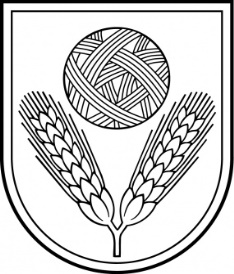 Rēzeknes novada DOMEReģ.Nr.90009112679Atbrīvošanas aleja 95A,  Rēzekne,  LV – 4601,Tel. 646 22238; 646 22231,  Fax. 646 25935,E–pasts: info@rezeknesnovads.lvInformācija Internetā:  http://www.rezeknesnovads.lvPaskaidrojuma raksta sadaļasNorādāmā informācija1. Projekta nepieciešamības pamatojumsLikuma “Par pašvaldībām” 43.panta trešajā daļā noteikts, ka dome var pieņemt saistošos noteikumus, lai nodrošinātu pašvaldības brīvprātīgo iniciatīvu izpildi. Dome ar šo brīvprātīgo iniciatīvu nolēmusi sniegt  1991. gada barikāžu dalībnieka statusu ieguvušajām personām sociālās garantijas atbilstoši likuma “Par 1991.gada barikāžu dalībnieka statusu” 4.pantā noteiktajam. Mērķis - sniegt materiālu atbalstu 1991.gada barikāžu dalībniekiem pamatvajadzību nodrošināšanai.Pašlaik Rēzeknes novada  pašvaldībā nav spēkā esoša ārējā normatīvā akta, kas paredz 1991.gada barikāžu dalībnieka statusu ieguvušajām personām sociālās garantijas. Ņemot vērā minēto, nepieciešams izdot Saistošos noteikumus.2. Īss projekta satura izklāstsAr saistošo noteikumu projektu paredzēts, ka pabalsts tiek izmaksāts 1991.gada barikāžu dalībnieka statusu ieguvušajām personām, neizvērtējot personas materiālo stāvokli, iesniedzot iesniegumu pašvaldības Sociālajā dienestā. Lēmumu par pabalsta piešķiršanu 1991.gada barikāžu dalībnieka statusu ieguvušajām personām pieņem Sociālais dienests. Saistošie noteikumi nosaka pabalsta apmēru, pieprasīšanas, piešķiršanas un saņemšanas kārtību, pieņemto lēmumu apstrīdēšanas un pārsūdzēšanas kārtību.3. Informācija par plānoto projekta ietekmi uz pašvaldības budžetuSaistošo noteikumu projekta īstenošana ietekmē pašvaldības budžetu, taču ne būtiski.Pabalsta 1991.gada barikāžu dalībnieka statusu ieguvušajām personām kopējā summa gadā varētu būt no 4500 līdz 5000 euro. Lai nodrošinātu saistošo noteikumu projekta izpildi, nav nepieciešams veidot jaunas institūcijas vai radīt jaunas darba vietas.4. Informācija par plānoto projekta ietekmi uz uzņēmējdarbības vidi pašvaldības teritorijāSaistošo noteikumu projekts attiecināms uz visām 1991.gada barikāžu dalībnieka statusu ieguvušajām personām.Uzņēmējdarbības vidi pašvaldības teritorijā saistošie noteikumi neskars.5. Informācija par administratīvajām procedūrāmPersonas saistošo noteikumu piemērošanas jautājumos var griezties Rēzeknes novada pašvaldības Sociālajā dienestā.6. Informācija par konsultācijām ar privātpersonāmIzdodot saistošo noteikumu projektu, ir ņemti vērā 1991.gada barikāžu dalībnieku atbalsta organizāciju aicinājumi atbalsta sniegšanai 1991.gada barikāžu dalībniekiem. Sabiedrības līdzdalība Saistošo noteikumu projekta izstrādāšanā tika nodrošināta, informējot iedzīvotājus ar Rēzeknes novada pašvaldības mājaslapas starpniecību, lūdzot izteikt priekšlikumus par Saistošo noteikumu projektu.Viedokļi par Saistošo noteikumu projektu nav saņemti.